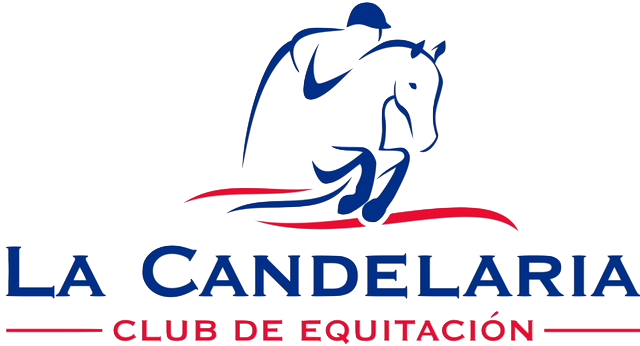 OFICIALES DE CONCURSO	        PRESIDENTE DEL CONCURSO :  Rodrigo Gonzalez           PRESIDENTE DEL JURADO:  Carol Lopicich           DISEÑADOR DE PISTA :  Juan Arevalo           CRONÓMETRO :  Nicolas Lopicich           COMISARIO 1 :  Teresa Salas           COMISARIO 2: Agus Barbaroy           SECRETARIA E INSCRIPCIONES:             VETERINARIO:  Sergio Hurtado           HERRERO:  Fernando HernandezESPECIFICACIONES TÉCNICASINSCRIPCIONES Y PAGO: SOLO POR MEDIO DE LA PLATAFORMA “DATAFECH.CL”    Las Inscripciones son intransferibles CIERRE INSCRIPCIONES Y PAGOS: A las 20.00 hr del MIERCOLES 31 de MAYO 2023. DEVOLUCIONES: Sólo se realizarán devoluciones de inscripciones por enfermedad o incapacidad del jinete o del caballo, debidamente acreditada mediante certificado    médico o veterinario. El jinete que desee solicitar la devolución de su inscripción deberá enviar un correo electrónico antes del inicio de la prueba,  a clublacandelaria@gmail.com; adjuntando el correspondiente certificado médico o veterinario, indicando el nombre del jinete, caballo y prueba incluyendo, además, los datos bancarios para realizar la transferencia de fondos (titular, banco, rut, número y tipo de cuenta), sin los cuales no será posible realizar la devolución.El club se reserva  aceptar inscripciones de última hora por un tema de cupos y horas luz. Estas se realizan durante el concurso con el presidente del jurado ubicándosede letra en todas las pruebas, exceptuando en las pruebas abiertas, donde quedaran al final de la lista y tendrán el valor de última hora publicado en estas bases.        OTROS : Atención de Ambulancia, veterinario y herrero gratuita; insumos: a costo del solicitante.        Los Jinetes y Caballos deberán estar inscritos en la Federación Ecuestre De Chile o no serán llamados a la cancha.El CO se reserva el derecho de hacer cualquier modificación a estas bases CONCURSO DE SALTO ECUESTRE CLUB DE EQUITACION LA CANDELARIA                                                                                            2,3,4 JUNIO 2023 - NIVEL DE EXIGENCIA 2**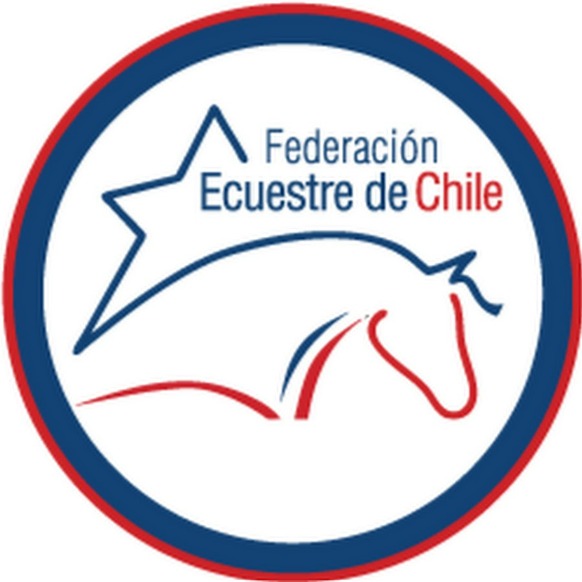 CONCURSO DE SALTO ECUESTRE CLUB DE EQUITACION LA CANDELARIA                                                                                            2,3,4 JUNIO 2023 - NIVEL DE EXIGENCIA 2**CONCURSO DE SALTO ECUESTRE CLUB DE EQUITACION LA CANDELARIA                                                                                            2,3,4 JUNIO 2023 - NIVEL DE EXIGENCIA 2**CONCURSO DE SALTO ECUESTRE CLUB DE EQUITACION LA CANDELARIA                                                                                            2,3,4 JUNIO 2023 - NIVEL DE EXIGENCIA 2**CONCURSO DE SALTO ECUESTRE CLUB DE EQUITACION LA CANDELARIA                                                                                            2,3,4 JUNIO 2023 - NIVEL DE EXIGENCIA 2**CONCURSO DE SALTO ECUESTRE CLUB DE EQUITACION LA CANDELARIA                                                                                            2,3,4 JUNIO 2023 - NIVEL DE EXIGENCIA 2**CONCURSO DE SALTO ECUESTRE CLUB DE EQUITACION LA CANDELARIA                                                                                            2,3,4 JUNIO 2023 - NIVEL DE EXIGENCIA 2**CONCURSO DE SALTO ECUESTRE CLUB DE EQUITACION LA CANDELARIA                                                                                            2,3,4 JUNIO 2023 - NIVEL DE EXIGENCIA 2**CONCURSO DE SALTO ECUESTRE CLUB DE EQUITACION LA CANDELARIA                                                                                            2,3,4 JUNIO 2023 - NIVEL DE EXIGENCIA 2**CONCURSO DE SALTO ECUESTRE CLUB DE EQUITACION LA CANDELARIA                                                                                            2,3,4 JUNIO 2023 - NIVEL DE EXIGENCIA 2**CONCURSO DE SALTO ECUESTRE CLUB DE EQUITACION LA CANDELARIA                                                                                            2,3,4 JUNIO 2023 - NIVEL DE EXIGENCIA 2**CONCURSO DE SALTO ECUESTRE CLUB DE EQUITACION LA CANDELARIA                                                                                            2,3,4 JUNIO 2023 - NIVEL DE EXIGENCIA 2**CONCURSO DE SALTO ECUESTRE CLUB DE EQUITACION LA CANDELARIA                                                                                            2,3,4 JUNIO 2023 - NIVEL DE EXIGENCIA 2**CONCURSO DE SALTO ECUESTRE CLUB DE EQUITACION LA CANDELARIA                                                                                            2,3,4 JUNIO 2023 - NIVEL DE EXIGENCIA 2**CONCURSO DE SALTO ECUESTRE CLUB DE EQUITACION LA CANDELARIA                                                                                            2,3,4 JUNIO 2023 - NIVEL DE EXIGENCIA 2**CONCURSO DE SALTO ECUESTRE CLUB DE EQUITACION LA CANDELARIA                                                                                            2,3,4 JUNIO 2023 - NIVEL DE EXIGENCIA 2**CONCURSO DE SALTO ECUESTRE CLUB DE EQUITACION LA CANDELARIA                                                                                            2,3,4 JUNIO 2023 - NIVEL DE EXIGENCIA 2**CONCURSO DE SALTO ECUESTRE CLUB DE EQUITACION LA CANDELARIA                                                                                            2,3,4 JUNIO 2023 - NIVEL DE EXIGENCIA 2**CONCURSO DE SALTO ECUESTRE CLUB DE EQUITACION LA CANDELARIA                                                                                            2,3,4 JUNIO 2023 - NIVEL DE EXIGENCIA 2**CONCURSO DE SALTO ECUESTRE CLUB DE EQUITACION LA CANDELARIA                                                                                            2,3,4 JUNIO 2023 - NIVEL DE EXIGENCIA 2**VIERNES 2 DE JUNIOVIERNES 2 DE JUNIOVIERNES 2 DE JUNIOPISTA ABIERTA 8:30 HRSPISTA ABIERTA 8:30 HRSCANCHA DE ARENA                                 PADOCK DE ARENACANCHA DE ARENA                                 PADOCK DE ARENACANCHA DE ARENA                                 PADOCK DE ARENAPRUEBAINICIOCATEGORIATIPOALT  INICIALARTICULOVALORULT HORABASES TECNICASCUPOS108:30ABIERTAPASADA1,00238.1.1$12.000$18.000SIN PREMIACION302A CONFIRMARABIERTAPASADA1,10238.1.1$12.000$18.000SIN PREMIACION453A CONFIRMARABIERTAPASADA1,20238.1.1$12.000$18.000SIN PREMIACIÓN504aA CONFIRMARAMATEUR y CHILD. (CLAS/CONJ)PRE JUV. (CLAS/SEP)2F ESPECIAL1,30274.2.5$30.000$40.000   ESCARAPELAS Y PREMIOSCupo abierto       4bA CONFIRMARTODO COMPETIDOR, YOUNG RIDERS y JUVENILES(CLAS/CONJ)2F ESPECIAL1.30     274.2.5$30.000   $40.000$600.000 a repartir entre los 5 primeros 6º y 7º devolución de inscripción(Escarapelas a los Pre Juveniles)     Cupo abierto       5A CONFIRMARTODO COMPETIDOR, YOUNG RIDERS y JUVENILES(CLAS/CONJ)2F ESPECIAL1.40     274.2.5$35.000   $45.000$700.000 a repartir entre los 5 primeros 6º y 7º devolución de inscripción(Escarapelas a los Juveniles)     Cupo abierto                        SABADO 3 JUNIO                        SABADO 3 JUNIO                        SABADO 3 JUNIOPISTA ABIERTA 8:30 HRSPISTA ABIERTA 8:30 HRSCANCHA DE ARENA                                 PADOCK DE ARENACANCHA DE ARENA                                 PADOCK DE ARENACANCHA DE ARENA                                 PADOCK DE ARENAPRUEBAINICIOCATEGORIATIPOALT  INICIALARTICULOVALORULT HORABASES TECNICASCUPOS6A09:00ABIERTA A CATEGORÍAS NO HABILITADAS EN PRUEBA 6B 2F/ESPECIAL1.00274.2.5$20.000$30.000SIN PREMIACION606BA CONFIRMARDEBUT, AMATEUR Y PRE CHILDRENS (CLAS.CONJ) (+40 y -40 CLAS. SEP.)2F/ESPECIAL1.00274.2.5$25.000$35.000ESCARAPELAS Y PREMIOS607AA CONFIRMARABIERTA A CATEGORÍAS NO HABILITADAS EN PRUEBA 7B2F/ESPECIAL1.10274.2.5$20.000$30.000SIN PREMIACION607BA CONFIRMAR AMATEUR -40 Y CHILD (CLAS.CONJ) AMATEUR +40 (CLAS/ SEP)PRE.CHILD. (CLAS/SEP) “OBSERVATORIO PRE CHILDRENS”2F/ESPECIAL1.10274.2.5$25.000$35.000ESCARAPELAS Y PREMIOS60       8AA CONFIRMARTODO COMPETIDOR, YR y JUVENILES (CLAS./CONJ)1D C/C1.20     238.2.2$25.000   $35.000ESCARAPELAS      608BA CONFIRMARAMATEUR Y PRE JUV. (CLAS.CONJ)       CHILDRENS (CLAS/SEP)“OBSERVATORIO CHILDRENS”1D C/C1.20238.2.2$25.000$35.000ESCARAPELAS Y PREMIOS60                DOMINGO 4 DE JUNIO                DOMINGO 4 DE JUNIO                DOMINGO 4 DE JUNIOPISTA ABIERTA 8:30 HRSPISTA ABIERTA 8:30 HRSCANCHA DE ARENA                                 PADOCK DE ARENACANCHA DE ARENA                                 PADOCK DE ARENACANCHA DE ARENA                                 PADOCK DE ARENAPRUEBAINICIOCATEGORIATIPOALT  INICIALARTICULOVALORULT HORABASES TECNICASCUPOS9A09:00ABIERTA A CATEGORÍAS NO HABILITADAS EN PRUEBA 9B2F0.80274.2.5$20.000$30.000SIN PREMIACION9BA CONFIRMARDEBUTANTES, SENIORS Y ESCUELA (CLAS.SEP)2FO.80274.2.5$25.000$35.000ESCARAPELAS Y PREMIOS10AA CONFIRMAR“GP AMATEUR”AMATEUR y CHILD.           (CLAS. /CONJ)PRE JUVENILES (CLAS/SEP)“OBSERVATORIO PRE JUVENILES”2R C/C(2do reducido)1.25/1.30273.3.3.3.1$25.000$35.000ESCARAPELAS Y PREMIOS10BA CONFIRMAR“MINI GP”                   TODO COMPETIDOR, YR y JUVENILES (CLAS./CONJ)“OBSERVATORIO JUVENILES”2R C/C(2do reducido)1.30/1.35273.3.3.3.1$35.000$45.000$ 700.000  PARA LOS 5 PRIMEROS LUGARES, 6º Y 7º DEVOLUCIÓN DE INSCRIPCIÓN(Escarapelas a los Juveniles)11A CONFIRMAR“GRAN PREMIO”TODO COMPETIDOR, JUVENILES y YR (CLAS/CONJ)“OBSERVATORIO YOUNG RIDERS”2R DIF. C/C1.40/145273.3.3.3.1$60.000$70.000$ 1.500.000 PARA LOS 5 PRIMEROS LUGARES, 6º Y 7º DEVOLUCIÓN DE INSCRIPCIÓN.(Escarapelas a los Young Riders)